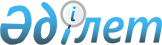 О проекте распоряжения Президента Республики Казахстан "О внесении изменений в распоряжение Президента Республики Казахстан от 6 апреля 2005 года N 537"Постановление Правительства Республики Казахстан от 23 октября 2007 года N 991



      Правительство Республики Казахстан 

ПОСТАНОВЛЯЕТ

:



      внести на рассмотрение Президента Республики Казахстан проект распоряжения Президента Республики Казахстан "О внесении изменений в распоряжение Президента Республики Казахстан от 6 апреля 2005 года N 537".

      

Премьер-Министр




      

Республики Казахстан






О внесении изменений в распоряжение Президента






Республики Казахстан от 6 апреля 2005 года  N 537



      Внести в 
 распоряжение 
 Президента Республики Казахстан от 6 апреля 2005 года N 537 "О составе Республиканской бюджетной комиссии" (САПП Республики Казахстан, 2005 г., N 18, ст. 206; 2006 г., N 10, ст. 88, N 50, ст. 529; 2007 г., N 2, ст. 22, N 13, ст. 146) следующие изменения:



      ввести в состав Республиканской бюджетной комиссии, определенный указанным распоряжением:

Шукеева                   - Заместителя Премьер-Министра



Умирзака Естаевича          Республики Казахстан, заместителем



                            председателя

      членами Комиссии:

Султанова                 - Министра экономики и бюджетного



Бахыта Турлыхановича        планирования Республики Казахстан

Джолдасбаеву              - председателя Комитета по экономической



Нурлыгаим Чалдановну        и региональной политике Сената



                            Парламента Республики Казахстан



                            (по согласованию)

Боброва                   - председателя Комитета по экономической



Владимира Яковлевича        реформе и региональному развитию



                            Мажилиса Парламента Республики



                            Казахстан (по согласованию)

Карагусову                - председателя Комитета по финансам



Гульжану Джанпеисовну       и бюджету Мажилиса Парламента



                            Республики Казахстан (по согласованию)

      строки:

"Утебаев                  - председатель Комитета по экономике,



Мусиралы Смаилович          финансам и бюджету Сената Парламента



                            Республики Казахстан (по согласованию)

Сапарбаев                 - вице-министр экономики и бюджетного



Бердибек Машбекович         планирования Республики Казахстан"

      изложить в следующей редакции:

"Утебаев                  - председатель Комитета по финансам



Мусиралы Смаилович          и бюджету Сената Парламента Республики



                            Казахстан (по согласованию)

Сапарбаев                 - Министр труда и социальной защиты



Бердибек Машбекович         населения Республики Казахстан";

      вывести из состава указанной комиссии: Мусина А.Е., Супруна В.В., Меркеля И.Д., Сагадиева К.А., Сухорукову В.Н.

      

Президент




      

Республики Казахстан


					© 2012. РГП на ПХВ «Институт законодательства и правовой информации Республики Казахстан» Министерства юстиции Республики Казахстан
				